ЧЕРКАСЬКА МІСЬКА РАДА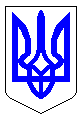 ЧЕРКАСЬКА МІСЬКА РАДАВИКОНАВЧИЙ КОМІТЕТРІШЕННЯВід 12.03.2024 № 315Про затвердження порядку використання коштів бюджету Черкаської міської територіальної громади при залученні надавачів соціальних послуг недержавного сектору до надання базових соціальних послугВідповідно до підпункту 1 пункту «а» частини 1 статті 34 Закону України «Про місцеве самоврядування в Україні», Закону України «Про соціальні послуги», пункту 17 розділу VII додатку 1 до рішення Черкаської міської ради від 28.09.2023 № 47-34 «Про затвердження міської соціальної програми «Турбота» на 2024-2028 роки», з метою ефективного використання бюджетних коштів, розглянувши пропозиції департаменту соціальної політики Черкаської міської ради, виконавчий комітет Черкаської міської радиВИРІШИВ:1. Затвердити порядок використання коштів бюджету Черкаської міської територіальної громади при залученні надавачів соціальних послуг недержавного сектору до надання базових соціальних послуг (додаток 1).2. Затвердити положення про комісію для визначення громадських організацій, що можуть залучатися до надання базових соціальних послуг жителям м. Черкаси (додаток 2).3. Контроль за виконанням рішення покласти на заступника директора департаменту – начальника управління розвитку соціальної сфери департаменту соціальної політики Черкаської міської ради Ніконенко Ю.В.Міський голова							Анатолій БОНДАРЕНКОДодаток 1ЗАТВЕРДЖЕНОрішення виконавчого комітетуЧеркаської міської радивід _____________ № _______Порядок використання коштів бюджету Черкаської міської територіальної громади при залученні надавачів соціальних послуг недержавного сектору до надання базових соціальних послугЗагальні положення1.1. Цей порядок визначає механізм використання коштів бюджету Черкаської міської територіальної громади при залученні надавачів соціальних послуг недержавного сектору до надання соціальних послуг, які відповідно до законодавства забезпечуються виконавчими комітетами міських рад, та потреба в яких не задоволена бюджетними установами та закладами (далі – базові соціальні послуги).1.2. До надання базових соціальних послуг можуть залучатися громадські (благодійні) організації, що надають соціальні послуги жителям м. Черкаси, які перебувають у складних життєвих обставинах, та щодо яких не може бути застосований конкурентний спосіб визначення суб’єктів, що надають соціальні послуги (соціальне замовлення) через відсутність такої конкуренції у                м. Черкаси (далі – громадські організації – надавачі соціальних послуг). 1.3. Громадські організації – надавачі соціальних послуг залучаються до надання базових соціальних послуг на умовах договору, укладеного між Черкаською міською радою, департаментом соціальної політики Черкаської міської ради (далі – департамент) та відповідною громадською організацією.1.4. Під час планування надання соціальних послуг, залучення недержавних надавачів соціальних послуг до їх безпосереднього надання, та фінансування, застосовується класифікатор соціальних послуг, затверджений наказом Міністерства соціальної політики України від 23.06.2020 № 429.1.5. Перелік громадських організацій – надавачів соціальних послуг, які залучаються до надання базових соціальних послуг, та напрямки використання коштів для забезпечення їх надання, визначаються комісією для визначення громадських організацій, що можуть залучатися до надання базових соціальних послуг жителям м. Черкаси (далі – комісія). 1.6. Фінансування видатків, пов’язаних з наданням базових соціальних послуг, до надання яких залучаються громадські організації – надавачі соціальних послуг, здійснюється з 1 січня року, наступного за роком, у якому прийнято рішення про його надання, до завершення фінансового року або до настання підстав для припинення його надання.1.7. Підставами для припинення фінансування є:завершення строку дії міської соціальної програми «Турбота»;припинення надання громадською організацією соціальних послуг, для надання яких таку організацію залучали; неякісне надання соціальних послуг; задоволення потреби у соціальних послугах бюджетними закладами та установами міста.1.8. Рішення про залучення громадських організацій – надавачів соціальних послуг до надання базових соціальних послуг приймається комісією до 1 вересня року, що передує плановому бюджетному періоду, в якому здійснюватиметься надання таких послуг. Порядок визначення громадських організацій – надавачів соціальних послуг, які залучаються до надання базових соціальних послуг2.1. Перелік базових соціальних послуг, для надання яких залучаються громадські організації – надавачі соціальних послуг, визначається департаментом на підставі визначеної потреби територіальної громади у таких послугах та оприлюднюється на офіційному сайті департаменту до 1 червня року, що передує періоду, в якому їх надаватимуть.	2.2. Громадські організації – надавачі соціальних послуг подають департаменту до 1 липня року, що передує періоду, в якому їх залучатимуть до надання соціальних послуг, заяви. До заяви додаються:копія статуту (положення) громадської організації;копія виписки з Єдиного державного реєстру юридичних осіб, фізичних осіб - підприємців та громадських формувань; 	копія довідки про взяття на облік у державній податковій службі України;копія фінансової звітності за попередній рік;копія звіту про використання доходів (прибутків) неприбуткової організації;інформація про результати діяльності громадської чи благодійної організації на території міста Черкаси за попередній рік;інформація про соціальні послуги, які організація планує надавати із зазначенням категорії отримувачів послуг – мешканців м. Черкаси, їх граничної чисельності (ґрунтується на реально визначеній потребі у таких послугах); інформація про суму коштів, отриману громадською організацією з бюджетів усіх рівнів за 3 роки, що передують року звернення за наданням фінансування з бюджету Черкаської міської територіальної громади;розрахунок потреби у фінансуванні для забезпечення надання базових соціальних послуг.2.3. Департамент вносить на розгляд комісії заяви громадських організацій та документи до них, для прийняття рішення про надання фінансування з міського бюджету та визначення напрямків використання бюджетних коштів.2.4. Критеріями відбору громадських організацій – надавачів соціальних послуг є:досвід роботи за відповідним профілем не менше двох років;відповідність соціальних послуг, що планує надавати організація, переліку послуг, потреба в яких не задоволена бюджетними установами та закладами, та Класифікатору соціальних послуг, затвердженому наказом Міністерства соціальної політики України від 23.06.2020 № 429;відповідність організації критеріям діяльності надавачів соціальних послуг, затвердженим постановою Кабінету Міністрів України від 03.03.2020  № 185, в тому числі – дотримання державних стандартів надання соціальних послуг;відповідність запланованих до надання соціальних послуг діяльності громадської організації, передбаченій в статуті;наявність детальних розрахунків та обґрунтувань за кожним напрямом використання бюджетних коштів, необхідних для надання базових соціальних послуг, поданих громадською організацією;відсутність простроченої заборгованості за наданими банками кредитами.3. Напрямки використання коштів бюджету Черкаської міської територіальної громади, що надаються громадським організаціям для забезпечення надання базових соціальних послуг3.1. Перелік соціальних послуг, надання яких фінансується за рахунок коштів бюджету Черкаської міської територіальної громади, та напрямки використання коштів фіксуються у договорі, укладеному між Черкаською міською радою, департаментом та організацією. Кошти бюджету Черкаської міської територіальної громади можуть використовуватися, зокрема, на виплату заробітної плати особам, які безпосередньо залучені до надання соціальних послуг, у розмірі, що не перевищує мінімальної заробітної плати на день виплати; оплату комунальних послуг; придбання товарів та послуг, необхідних для надання соціальних послуг, тощо. 3.2. Не допускається спрямування коштів на заходи, не пов’язані з наданням соціальних послуг, визначених умовами договору між громадською організацією, департаментом та Черкаською міською радою.Фінансування.4.1. Головним розпорядником коштів, передбачених в бюджеті Черкаської міської територіальної громади для фінансування базових соціальних послуг, що надаються надавачами соціальних послуг недержавного сектору, є департамент соціальної політики Черкаської міської ради.4.2. Фінансування базових соціальних послуг, які надаються громадськими організаціями, здійснюється шляхом надання фінансової підтримки за рахунок коштів бюджету Черкаської міської територіальної громади в межах затверджених кошторисних призначень за кодом програмної класифікації видатків та кредитування місцевих бюджетів відповідно до рішення Черкаської міської ради про міський бюджет на відповідний період.4.3. Громадські організації – надавачі соціальних послуг, що залучаються до надання базових соціальних послуг, включаються до мережі розпорядників і одержувачів коштів місцевого бюджету.4.4. Закупівля громадськими організаціями – надавачами соціальних послуг товарів, робіт і послуг за рахунок коштів міського бюджету здійснюється в установленому законодавством порядку.4.5. Складання та подання фінансової та бюджетної звітності про використання бюджетних коштів, а також контроль за їх цільовим витрачанням здійснюються в установленому законодавством порядку.4.6. Громадські організації – надавачі соціальних послуг зобов'язані подавати звіти про цільове використання отриманих бюджетних коштів щорічно не пізніше ніж до 25 січня року, наступного за тим, у якому організація отримувала фінансування.4.7. Щоквартально, до 10 числа місяця, наступного за звітним кварталом, громадські організації – надавачі соціальних послуг зобов'язані подавати до департаменту інформацію про діяльність організації за звітний квартал, зокрема, про проведені заходи та надані соціальні послуги із зазначенням категорії отримувачів послуг та їх чисельності.В. о. директора департаменту соціальної політики                                              			Юлія НІКОНЕНКОДодаток 2ЗАТВЕРДЖЕНОрішення Черкаської міської радивід _________ № _______	Положення про комісіюдля визначення громадських організацій, що можуть залучатися до надання базових соціальних послуг жителям м. ЧеркасиЗагальні положення1.1. Комісія для визначення громадських організацій, що можуть залучатися до надання базових соціальних послуг жителям м. Черкаси (далі – комісія) діє на постійній основі.1.2. Персональний склад комісії затверджується рішенням виконавчого комітету Черкаської міської ради. До персонального складу комісії включаються представники департаменту соціальної політики Черкаської міської ради (далі – замовник соціальних послуг), інших виконавчих органів Черкаської міської ради; соціальних установ та закладів, підпорядкованих Черкаській міській раді.1.3. Члени комісії виконують свої обов’язки на громадських засадах.1.4. У своїй діяльності комісія керується законами та нормативно-правовими актами України, актами Черкаської міської ради та її виконавчого комітету, цим Положенням.1.5. Основною формою роботи комісії є її засідання, що скликаються головою комісії.Засідання комісії вважається правомочним, якщо на ньому присутні не менше двох третин її складу.1.6. Рішення комісії приймаються простою більшістю голосів та  оформляються протоколом, що підписується усіма членами комісії, які прийняли рішення.Порядок визначення громадських організацій, що можуть залучатися до надання базових соціальних послуг мешканцям м. Черкаси2.1. Засідання комісії проводяться щорічно після завершення строку подачі громадськими організаціями заяв про залучення до надання базових соціальних послуг.2.2. Протягом місяця з дня завершення строку подачі заяв комісія на своєму засіданні розглядає документи, подані громадськими організаціями, та формує пропозиції замовнику соціальних послуг щодо переліку громадських організацій, що можуть залучатися до надання базових соціальних послуг жителям м. Черкаси, які перебувають у складних життєвих обставинах, та щодо яких не може бути застосований конкурентний спосіб визначення суб’єктів, що надають соціальні послуги (соціальне замовлення) через відсутність такої конкуренції у м. Черкаси, та напрямків використання коштів.2.3. Рішення про перелік громадських організацій, що можуть залучатися до надання базових соціальних послуг мешканцям м. Черкаси, а також напрямків використання бюджетних коштів, оформлене протоколом, комісія направляє замовнику соціальних послуг. В. о. директора департаменту соціальної політики                                              			Юлія НІКОНЕНКО